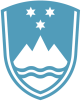 Statement bythe Republic of Sloveniaat the37th Session of the UPR Working Group – Review of the Federated States of MicronesiaGeneva, 18 January 2021Madame President / Mister President,Slovenia would like to thank the delegation of the Federated States of Micronesia for their presentation today and notes with appreciation Micronesia's engagement with the UPR mechanism.We welcome the first steps of the FSM government towards establishing a national human rights institution with a feasibility study that took place in 2019. Slovenia encourages the FSM to continue with the process of setting up the NHRI and reminds the FSM of a previously supported recommendation on the development of the human rights education and training in the school curricula, which should include the aspects of women's and children's rights.Slovenia would like to recommend to Micronesia to improve national data collection by completing a census by 2022 and ensure that disaggregated data supports national programming and decision-making in the field of climate change, domestic violence, gender-based violence, universal health coverage, universal access to sexual and reproductive health and rights, and empowerment of young people.Thank you.